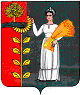 Администрация сельского поселения Петровский сельсовет Добринского муниципального района Липецкой областиРоссийской ФедерацииПОСТАНОВЛЕНИЕ09.12.2019		            п.свх.Петровский                                   № 69О признании утратившимисилу некоторых постановлений В целях приведения в соответствие с действующим законодательством нормативных правовых актов администрации сельского поселения Петровский сельсовет Добринского муниципального района, руководствуясь Федеральным законом №44-ФЗ от 05.04.2013 года «О контрактной системе в сфере закупок товаров, работ, услуг для обеспечения государственных и муниципальных нужд», Федеральным законом от 01.05.2019 №71-ФЗ «О внесении изменений в Федеральный закон «О контрактной системе в сфере закупок товаров, работ, услуг для обеспечения государственных и муниципальных нужд», Уставом сельского поселения Петровский сельсовет, администрация сельского поселения Петровский сельсовет ПОСТАНОВЛЯЕТ:Признать утратившим силу постановления:- Постановление администрации сельского поселения Добринский сельсовет Добринского муниципального района Липецкой области от 01.03.2017 № 21 «Об утверждении Порядка формирования, утверждения  и ведения планов закупок, товаров, работ, услуг для обеспечения нужд сельского поселения Петровский сельсовет Добринского муниципального района Липецкой области»;- Постановление администрации сельского поселения Добринский сельсовет Добринского муниципального района Липецкой области от 25.10.2018 № 65 «Об утверждении Порядка формирования, утверждения и ведения планов-графиков закупок товаров, работ, услуг для обеспечения нужд сельского поселения Петровский сельсовет Добринского муниципального района». 2. Настоящее постановление вступает в силу с 1 января  2020 года и подлежит  официальному обнародованию. 3. Контроль за исполнением настоящего постановления возложить на главу администрации сельского поселения Петровский сельсовет.Глава администрациисельского поселенияПетровский сельсовет                                                      Н.В.Лычкин